Unit 3 Lesson 10: Putting It All Together1 Which One Doesn’t Belong: Data Correlations (Warm up)Student Task StatementWhich one doesn’t belong? A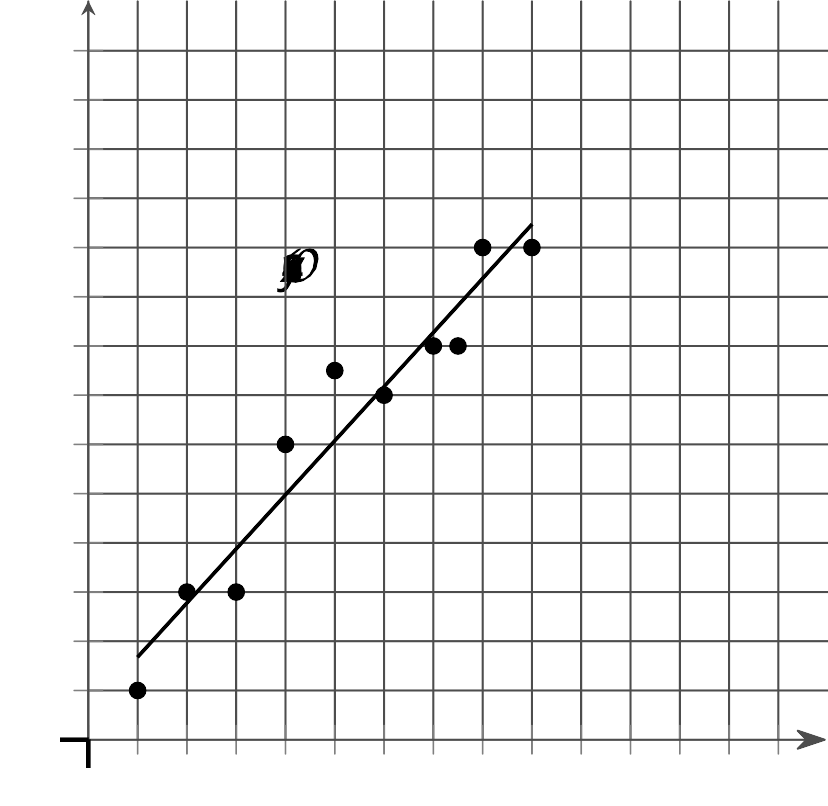 B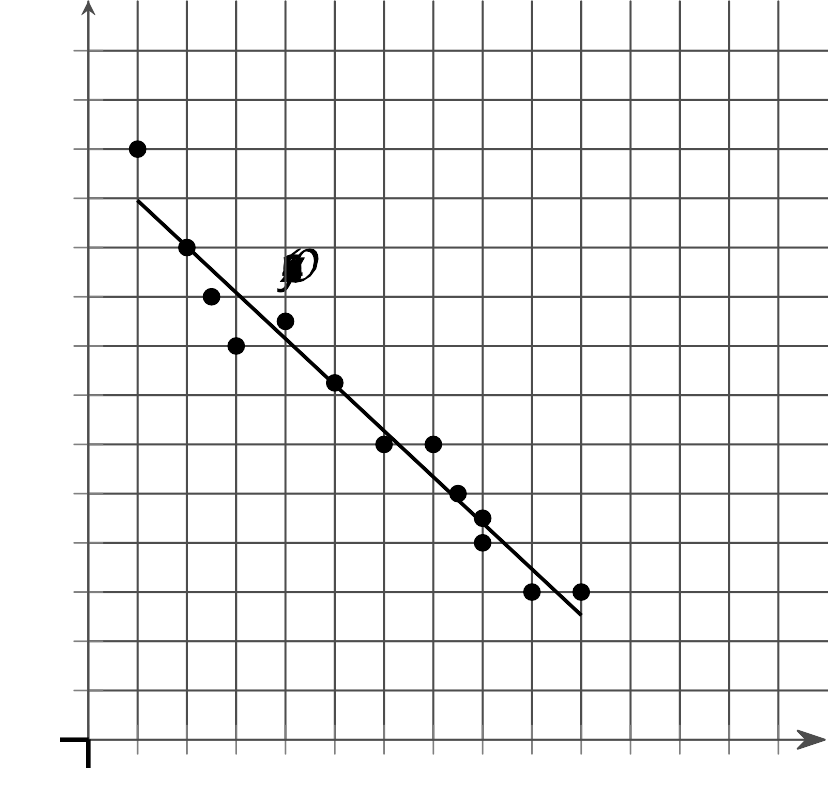 C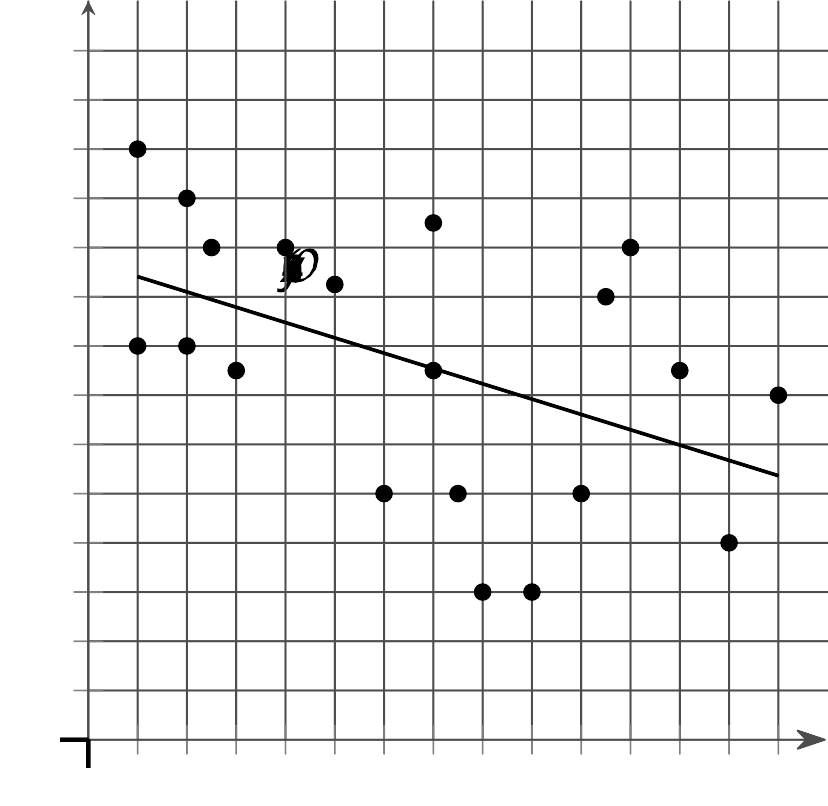 D2 Electric Power (Optional)Student Task StatementHere are Elena’s representations of the data set. 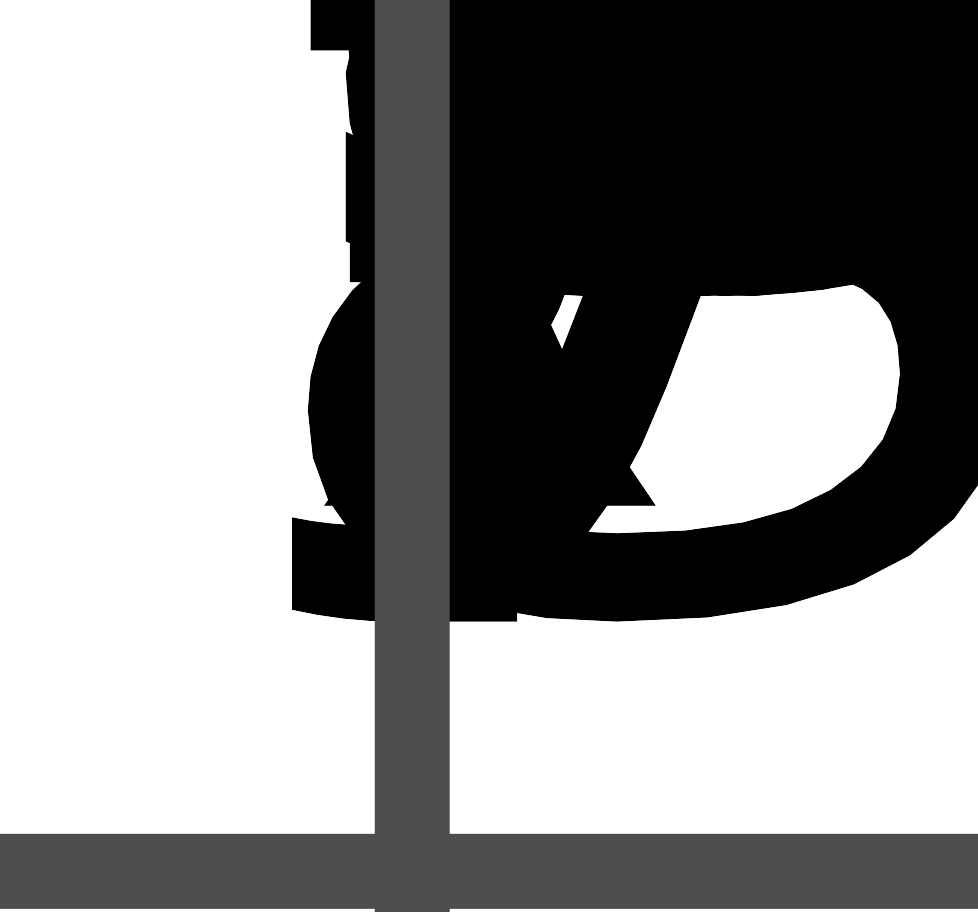 After analyzing the data, Elena concludes:An estimate for the correlation coefficient for the line of best fit is .Energy consumption and the price of electric bills have a positive relationship.Energy consumption and the price of electric bills have a weak relationship.Using the linear model, the electric bill is $260 when 1,200 kWh are consumed.What parts of Elena’s interpretation of the data do you agree with and what parts do you disagree with? Explain your reasoning.3 Confident Players (Optional)Student Task StatementBefore Diego’s game, his coach asked each of his players, “On a scale of 1–10, how confident are you in the team winning the game?” Here is the data he collected from the team.Use technology to create a scatter plot, a line of best fit, and the correlation coefficient.Is there a relationship between players’ level of confidence in winning and the amount of points they score in a game? Explain your reasoning.How many points does the linear model predict a player will score when his or her confidence is at a 4?Which players performed worse than the model predicted?Did Diego score better or worse than the linear model predicts?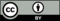 © CC BY 2019 by Illustrative Mathematics®363.758.507.257.505.501169810.25energy (kwh)electric bill price (dollars)5005056057.6061065.1067570.2570074.8075590.6679092.34836105892150940173932182energy (kwh)electric bill price (dollars)9671709991981,005201.221,039215.351,0572171,1002331,191284.621,150256.981,200289.601,270292 players  confidence in winning (1–10)  number of points scored in a game Player A 32 Diego610 Player B102 Player C410 Player D713 Player E56 Player F815 Player G43 Player H915 Player I712 Player J10 Player K914 Player L813 Player M58